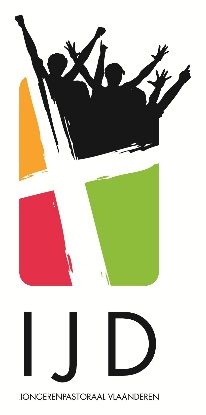 IJD vzw - Premies 						Nederpolder 24						9000 GentAANVRAAGFORMULIER OPSTART- EN AANMOEDIGINGSPREMIEProcedure Vul dit aanvraagformulier in en bezorg deze via ijd@ijd.be of per post (zie adres hierboven) Twee keer per jaar komt de commissie bij elkaar die oordeelt over de aanvragen en de premies toekent. De commissie brengt je verder op de hoogte over hun beslissing over het toegekende subsidiebedrag.  Je schrijft binnen het jaar een kort verslag over het effect dat deze premie had op je groep. Hoe maakte deze premie het verschil in jullie werking?1. IdentificatiegegevensOnderstaande gegevens hebben we nodig om te weten wie de aanvraag precies doet. Op die manier kunnen we jou indien nodig contacteren om bijkomende info of om de beslissing van de commissie mee te delen. - Naam van de groep die deze aanvraag indient: - Rekeningnummer waarop subsidies kunnen gestort worden: - Naam van de contactpersoon die deze aanvraag indient: - E-mailadres van deze contactpersoon: - Telefoonnummer van deze contactpersoon: 2. Waarvoor vraag je een premie aan? Voor het subsidiëren van plaatselijke groepen werkt IJD samen met een anonieme sponsor. Deze wenst enkel groepen te steunen die een project indienen voor één van volgende twee zaken. Maak hieronder jouw keuze.   Mijn groep wordt nieuw opgestart  vul enkel nr. 3 in  Mijn groep wil een sociaal of ecologisch engagementsproject uitvoeren  vul enkel nr. 4 in3. Mijn groep wordt nieuw opgestartJe gaat een nieuwe jongerenpastorale groep opstarten? Geef ons wat meer info over deze opstart, en we kunnen jullie nieuwe werking een opstartpremie tot maximaal 400 euro toekennen. 
Omschrijf hieronder in een halve A4 jouw plannen voor de start van een nieuwe jeugdpastorale werking. Tracht daarbij onder meer een antwoord te geven op volgende vragen:Wie start de groep op? Van wie komt het initiatief? En wie (of welke organisaties) zijn eventueel als partner betrokken? Maar ook: voor wie is jullie groep bedoeld? Wie is als lid/begeleider welkom? Wat voor groep willen jullie opstarten? Wat gaan jullie doen? Wat zijn de concrete activiteiten die jullie voor ogen hebben? Wanneer is de groep opgestart? Of wanneer zullen jullie opstarten? En wanneer of hoe vaak zijn jullie van plan om samen te komen als groep?Waar gaan jullie als groep samenkomen? Welk lokaal heb je ter beschikking? Hoe zijn jullie van plan om leden te werven? Hoe ga je potentiële deelnemers bereiken?Voel je niet beperkt door deze vragen! Ze zijn er enkel als hulp. Hoe meer info we krijgen, hoe beter we jouw project kunnen beoordelen. IJD subsidieert een nieuwe groep tot maximaal 400 euro. Noteer hoeveel geld jullie graag ter ondersteuning van jullie opstart ontvangen, en vermeld waarvoor je die som zou willen gebruiken. Tracht ook een raming van jullie uitgaven en inkomsten te maken voor de opstartperiode. (halve A4 maximum) Opgelet!Groepen die een opstartpremie ontvangen engageren zich ertoe om een jaar na ontvangst van de subsidie een kort verslag (halve A4) aan IJD te bezorgen, waarin je vertelt wat deze opstartpremie voor jullie groep betekend heeft. Hoe heeft de opstartpremie het verschil gemaakt? 4. Mijn groep wil een sociaal of ecologisch engagementsproject uitvoeren‘Sociaal of ecologisch engagement’ is een breed begrip. Onderneem je met jouw groep iets waar ‘een ander’ of ‘de schepping’ beter van wordt, dan zit je op het juiste spoor! Bezoekjes aan ouderen in het plaatselijke rusthuis? Een pannenkoekenverkoop ten voordele van Welzijnszorg? Meehelpen aan huiswerkbegeleiding bij jongeren met een migratie-achtergrond? Driekoningen-zingen bij zieken uit de parochie? Een zwefvuilactie houden? Herbruikbare bekers aankopen? Fair trade producten op je activiteiten? … IJD ondersteunt je hierin graag met een aanmoedigingspremie tot 1000 euro. 
Omschrijf hieronder in een halve A4  jouw plannen voor een sociaal of ecologisch engagementsproject met jouw groep. Tracht daarbij onder meer een antwoord te geven op volgende vragen:Wie organiseert? Wie voert uit? Wie is mee betrokken als eventuele partner? Maar ook: voor wie is jullie actie bedoeld? Wie tracht je er mee te ‘helpen’? Wat willen jullie precies organiseren? Wat zijn jullie concreet van plan om te doen?Waar en wanneer gaat dit door? Zijn jullie al begonnen? Over welke tijdspanne loopt het project? Welke regio is er in betrokken? Hoe zijn jullie van plan om het project stap voor stap uit te voeren en bekend te maken?Voel je niet beperkt door deze vragen! Ze zijn er enkel als hulp. Hoe meer info we krijgen, hoe beter we jouw project kunnen beoordelen. IJD subsidieert sociale en ecologische engagementsprojecten tot maximaal 1000 euro. Noteer hoeveel geld jullie graag ter ondersteuning van dit project ontvangen, en vermeld waarvoor die som precies gebruikt zou worden. Maak een gedetailleerde raming van jullie verwachte projectuitgaven en -inkomsten. (maximum halve A4)Opgelet!Groepen die een aanmoedigingspremie ontvangen engageren zich ertoe om een jaar na ontvangst van de subsidie een kort verslag (halve A4) aan IJD te bezorgen, waarin je vertelt wat deze aanmoedigingspremie voor jullie groep betekend heeft. Hoe heeft de premie het verschil gemaakt? Welk effect heeft het engagement gehad op de jongeren? 